项目编号               。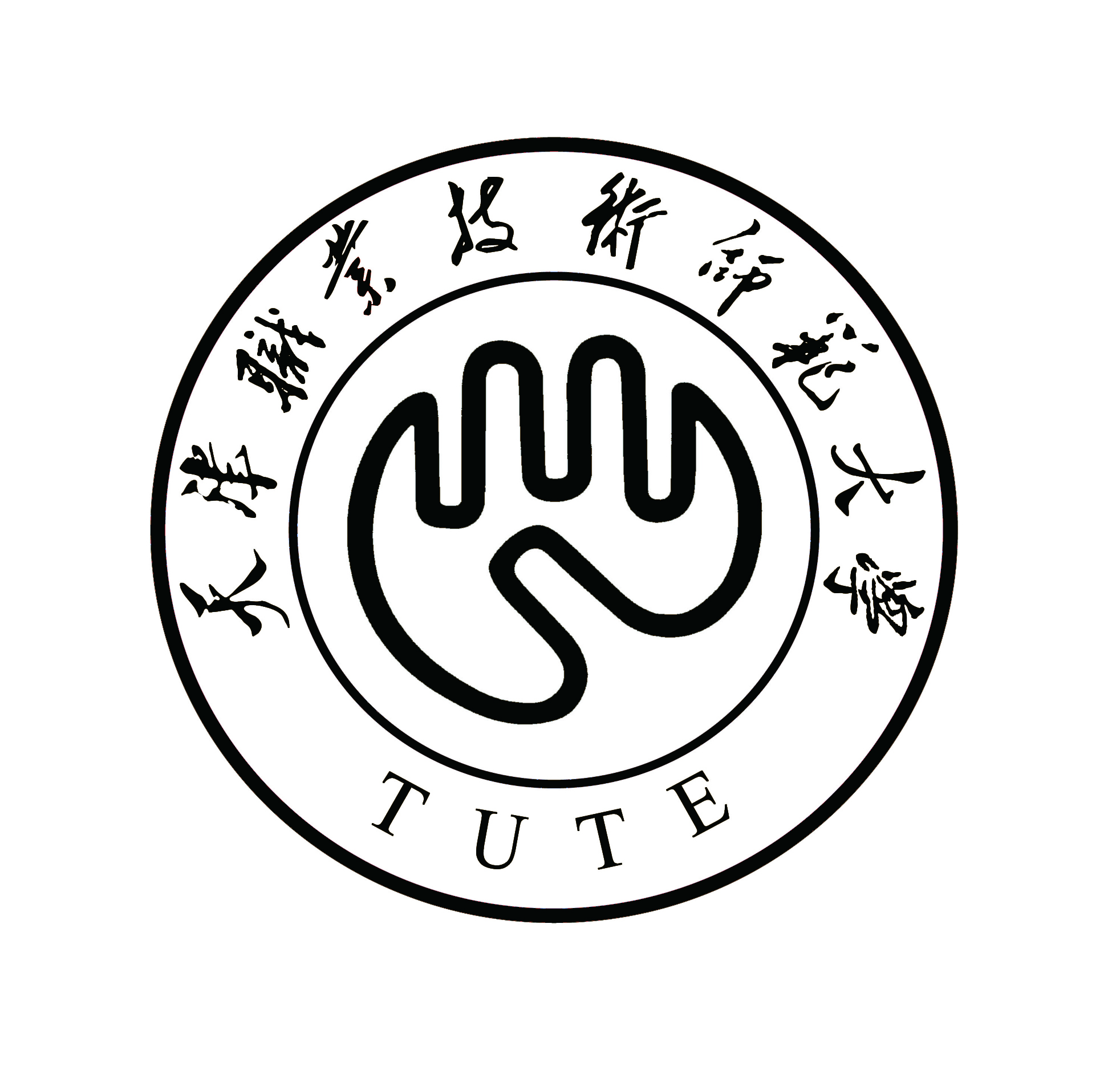 “大学生创新创业训练计划”项目结题延期申请注：此表仅需提交一份，结果由系统反馈；如表格空间不够则需正反面打印。项目名称项目负责人班级班级手机指导教师部门部门手机项目类别创新训练（   ）   创业训练（   ）   创业实践（   ）创新训练（   ）   创业训练（   ）   创业实践（   ）创新训练（   ）   创业训练（   ）   创业实践（   ）创新训练（   ）   创业训练（   ）   创业实践（   ）创新训练（   ）   创业训练（   ）   创业实践（   ）创新训练（   ）   创业训练（   ）   创业实践（   ）项目级别国家级（   ）市  级（   ）校  级（   ）项目期限一年期（    ）       二年期（   ）一年期（    ）       二年期（   ）一年期（    ）       二年期（   ）一年期（    ）       二年期（   ）一年期（    ）       二年期（   ）一年期（    ）       二年期（   ）项目级别国家级（   ）市  级（   ）校  级（   ）申请延期后的结题时间申请延期后的结题时间申请延期后的结题时间        年     月     日        年     月     日        年     月     日        年     月     日        年     月     日        年     月     日申请延期原因：项目负责人签名：                     年   月   日申请延期原因：项目负责人签名：                     年   月   日申请延期原因：项目负责人签名：                     年   月   日申请延期原因：项目负责人签名：                     年   月   日申请延期原因：项目负责人签名：                     年   月   日申请延期原因：项目负责人签名：                     年   月   日申请延期原因：项目负责人签名：                     年   月   日申请延期原因：项目负责人签名：                     年   月   日申请延期原因：项目负责人签名：                     年   月   日项目后期计划： 项目负责人签名：                    年   月   日项目后期计划： 项目负责人签名：                    年   月   日项目后期计划： 项目负责人签名：                    年   月   日项目后期计划： 项目负责人签名：                    年   月   日项目后期计划： 项目负责人签名：                    年   月   日项目后期计划： 项目负责人签名：                    年   月   日项目后期计划： 项目负责人签名：                    年   月   日项目后期计划： 项目负责人签名：                    年   月   日项目后期计划： 项目负责人签名：                    年   月   日指导教师意见：指导教师：	年   月   日指导教师意见：指导教师：	年   月   日指导教师意见：指导教师：	年   月   日指导教师意见：指导教师：	年   月   日指导教师意见：指导教师：	年   月   日项目所属部门意见：（公章）负责人：	年   月   日项目所属部门意见：（公章）负责人：	年   月   日项目所属部门意见：（公章）负责人：	年   月   日项目所属部门意见：（公章）负责人：	年   月   日学校意见： （公章）负责人签字：	年    月    日学校意见： （公章）负责人签字：	年    月    日学校意见： （公章）负责人签字：	年    月    日学校意见： （公章）负责人签字：	年    月    日学校意见： （公章）负责人签字：	年    月    日学校意见： （公章）负责人签字：	年    月    日学校意见： （公章）负责人签字：	年    月    日学校意见： （公章）负责人签字：	年    月    日学校意见： （公章）负责人签字：	年    月    日